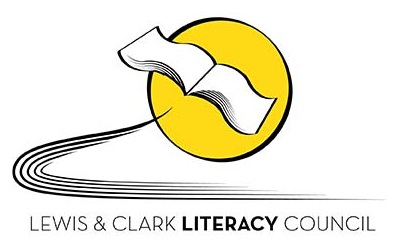 Volunteer Application                                                        Questions? Email : lcliteracy@gmail.comName: (Mr.Mrs.Ms., Dr.) ______________________________________________________Address: _______________________________________________________________City: __________________________ST.___________________ZIP________________Preferred Phone: ________________________Additional Phone: __________________Text Message:  yes / no				Text Message: yes/noEmail Address: __________________________________________________________Note: This information is requested for our funding and is helpful in placing you with a studentAll information is kept confidentialDate of Birth:___/___/___    Sex:  M   F      	     Race:     1- American Indian     2 – Asian                                                                                                    	     3 – Black                    4 – Hispanic                                                                                                  	     5 – White                    6 – Other_____Employed      _____Retired     ____Unemployed   ____Homemaker   ____StudentPlace of Employment: ___________________________Occupation ____________________Special Skills/Interests/Hobbies: _________________________________________________Indicate your level of formal education:   ___High School Diploma/GED       ___Technical/Trade School        ___Some College   ___Bachelor’s Degree                    ___ Master’s Degree                   ___DoctorateFields of Experience: (work, volunteer, teaching)____________________________________Languages Spoken: ____________________________________________________________Community involvement: (clubs, organizations, groups, etc., that you belong to): _________________________________________________________________________________________________________________________________________________________________How did you hear about our program? (newspaper, friend, employer, internet, etc)How many hours per week do you want to volunteer: ___________________________Preferred times to Volunteer:Have you ever been convicted of a felony charge?  Yes / No If yes, please explain.If you have Tutor Experience, list below methods/materials used which were successful in the past:How did you become interested in tutoring?Based on your reading experience and your interactions with people, what do you think are some important considerations for tutoring adults?Our adult students have a variety of learning needs and interests. Please check all areas in which you are interested in tutoring: Adult Basic LiteracyAdult Secondary Education (High School Equivalency Preparation)English for Speakers of Other Languages (ESoL)Mathematics All statements made by me on this application are true and complete to the best of my knowledgeSignature: ____________________________                     Date: _______________________________MondayTuesdayWednesdayThursdayFridaySaturdaySundayMorningAfternoonEvening